DRAFTSE SWCD . SUPPORT JPB MEETING AGENDAJanuary 31, 2017LOCATION:		MN Pollution Control Agency Conference Room 			18 Woodlake Drive SE			Rochester, MN 55904 TIME:		9:30 AM – AGENDAINTRODUCTIONS  BACKGROUNDORGANIZE JPB FOR 2017Election of Officers	(2016 Officers listed below; have served 2 years)Chairperson 	(Paul Heers, Jr., Freeborn SWCD, incumbent)Vice Chair	(Larry Scherger, Dodge SWCD, incumbent)C.	Treasurer	(John Jaeger, Goodhue SWCD, incumbent)D.	Secretary	(Not elected, Host District Manager)Appointment of all Committees  (Chairperson)Finance Committee		(see attached sheet)Personnel Committee		(see attached sheet)Prioritization Committee  	(see attached sheet)Executive Committee		(see attached sheet)SECRETARY’S REPORTApprove Minutes of July 27, 2016 Regular Meeting (see Attached).Action to Affirm Executive Committee Actions from December 7, 2016.COMMITTEE REPORTSPersonnel Committee (January 25, 2017)Finance Committee:  (Did not meet – Fiscal year ends June 30 2017.)Executive Committee Meeting:  December 7 2016.TSA and Local JPB Reorganization Update.Supplemental Grants
A.	Nutrient Management Grant Update
     		Fillmore & Rice SWCDs.
B. 	Nitrogen BMP Grant Update
C.	CWF2013 Technical Grant Update
 	i. 	JPB Engineering Staff
 	ii.	Feedlot Techs: Dodge & Wabasha
D.  	Soil Health Grant Update
E. 	LCCMR Cover Crop Grant
F. 	MN Ag Water Quality Certification ProgramG. 	RCPP Grant: Lower Mississippi River Feedlot Management ACTION ITEMS1.	Approve Committee Reports and Act on RecommendationsPersonnel Committee
A.	Approve 2017 Wage Scale with Cost of Living Increase.B.	Action on JPB Staff Salary Step.	i.	Pete Fryer:  		ii.	Jason Rochester, 		iii.	Kate Bruss 	iv.	Chris NelsonHealth Insurance RecommendationJob Description Change:  Chris NelsonEquipment / Software RecommendationAction to Approve Fiscal Year 2016 Financial Audit when Complete.Action on 2018 Enhanced Shared Technical Services, Part 2 P16-8844, $115,000 Grant (Requires 25% local match, 10% of which must be local Cash).Action on Administrative Costs / Dues Recommendation for 2017Action to Authorize JPB to Sign RCPP Grant Agreements and Sub Agreements.Authorize Exploration of Option B Shared Administration with the SE Water Resources Board.OtherREPORTSOther.ADJOURNMENT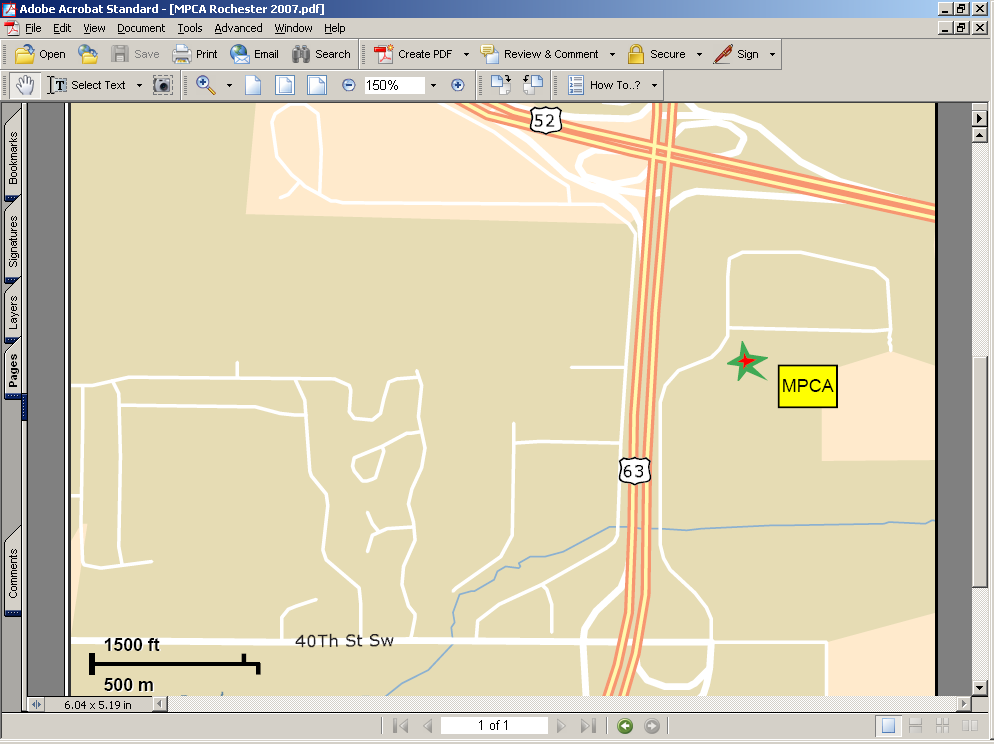 (south side of Rochester, across road from old Fleet Farm store.  Exit on 40th St SW.)P:\SE SWCD JPB\Word Documents\SRF JPB Meetings (Full Board)\2017\jpb agenda January 31 2017.docx